Websites for multiplication check practise –all free.Best website for timed practise: 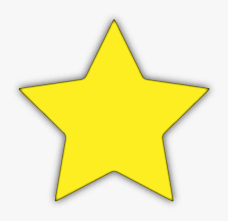 This website also gives you your results and shows how long you have to answer each question. It also tells you how many you have left to go.https://urbrainy.com/mtcMore timed practise:
https://www.mathshed.com/en-us/mtc          –this site has a free practise simulatorFor general practise and also timed testsPixl AppTimestables.co.uk –this website has lots of different ways to help you practiseMathsframe –this website has lots of times tables gamesFor advice on how to learn tables and ideas for games, go to: https://home.oxfordowl.co.uk/maths/primary-multiplication-division/help-with-times-tables/